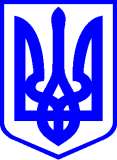 КИЇВСЬКА МІСЬКА РАДАIІI СЕСІЯ IХ СКЛИКАННЯРІШЕННЯ____________№_______________ 							ПроєктПро затвердження договорівпро передачу коштів між місцевими бюджетамиВідповідно до Бюджетного кодексу України, Закону України «Про місцеве самоврядування в Україні» Київська міська рада ВИРІШИЛА:Затвердити Договір про передачу коштів між місцевими бюджетами, укладений 03 червня 2024 року між Київською міською радою та Бурштинською міською радою Івано-Франківської області. Затвердити Договір про передачу коштів між місцевими бюджетами, укладений 03 червня 2024 року між Київською міською радою та Конотопською міською радою Сумської області.Контроль за виконанням цього рішення покласти на постійну комісію Київської міської ради з питань бюджету, соціально-економічного розвитку та інвестиційної діяльності.Київський міський голова						Віталій КЛИЧКОПОДАННЯ:Заступник міського голови-секретар Київської міської ради  				 Володимир БОНДАРЕНКОПОГОДЖЕНО:Голова постійної комісії Київської міської ради з питань бюджету та соціально-економічного розвитку	     				     Андрій ВІТРЕНКОНачальник управління правового забезпечення діяльності Київськоїміської ради	 					         Валентина ПОЛОЖИШНИКПОЯСНЮВАЛЬНА ЗАПИСКАдо проєкту рішення Київської міської ради «Про затвердження договорівпро передачу коштів між місцевими бюджетами» Обґрунтування необхідності прийняття рішенняВідповідно до укладених договорів між Київською міською радою та Бурштинською міською радою Івано-Франківської області, між Київською міською радою та Конотопською міською радою Сумської області, керуючись Бюджетним кодексом України, Законом України «Про місцеве самоврядування в Україні» Київська міська рада відповідно до рішення про бюджет міста Києва на 2024 рік (код бюджету – 2600000000) надає субвенцію:Бурштинській міській територіальній громаді (код бюджету - 0954200000)  – 10 000 000,00 (десять мільйонів) грн;Конотопській міській територіальній громаді (код бюджету - 1853400000) - 3 000 000,00 (три мільйони) грн.Кошти, що передбачені зазначеними договорами необхідні для будівництва стаціонарної котельні в комунальному некомерційному підприємстві «Бурштинська центральна міська лікарня» та реконструкції будівлі дитячого відділення комунального некомерційного підприємства Конотопської міської ради «Конотопська центральна районна лікарня ім. ак. М. Давидова» в частині забезпечення співфінансування до державної підтримки.Мета та завдання прийняття рішенняПроєкт рішення підготовлено з метою затвердження договорів про передачу коштів між місцевими бюджетами, укладених 03 червня 2024 року між Київською міською радою та Бурштинською міською радою Івано-Франківської області, між Київською міською радою та Конотопською міською радою Сумської області.Загальна характеристика рішення Даний проєкт рішення складається з трьох пунктів, а саме: пунктами 1-2 пропонується затвердити Договори про передачу коштів між місцевими бюджетами, Київською міською радою та відповідними територіальними громадами, пунктом 3 пропонується контроль за виконанням цього рішення покласти на постійну комісію Київської міської ради з питань бюджету, соціально-економічного розвитку та інвестиційної діяльності. 4. Інформація про те, чи стосується проєкт рішення прав і соціальної захищеності осіб з інвалідністю та який вплив матиме на життєдіяльність цієї категорії, а також за наявності зазначається позиція щодо проєкту рішення Уповноваженого Київської міської ради з прав осіб з інвалідністю та громадських об’єднань осіб з інвалідністюДаний проєкт рішення прав і соціальної захищеності осіб з інвалідністю не стосується. Стан нормативно-правової бази у даній сфері правового регулюванняПроєкт рішення підготовлено відповідно до Бюджетного кодексу України, Закону України «Про місцеве самоврядування в Україні». Фінансово-економічне обґрунтуванняРеалізація зазначеного рішення потребує фінансових витрат з бюджету міста Києва в сумі 13 000 000,00 (тринадцять мільйонів) грн.Прогноз соціально-економічного та інших наслідків прийняття рішенняПрийняття цього рішення сприятиме підписання договорів, якими передбачено будівництво стаціонарної котельні в комунальному некомерційному підприємстві «Бурштинська центральна міська лікарня» та реконструкцію будівлі дитячого відділення комунального некомерційного підприємства Конотопської міської ради «Конотопська центральна районна лікарня ім. ак. М. Давидова» для відповідних територіальних громад.8. Інформація про те, чи містить проєкт рішення інформацію з обмеженим доступом у розумінні статті 6 Закону України «Про доступ до публічної інформації»Проєкт рішення не містить інформації з обмеженим доступом.Суб’єкт подання рішення та доповідач на пленарному засіданніДоповідач на пленарному засіданні – заступник міського голови - секретар Київської міської ради Бондаренко Володимир Володимирович.Заступник міського голови - секретар Київської міської ради				Володимир БОНДАРЕНКО